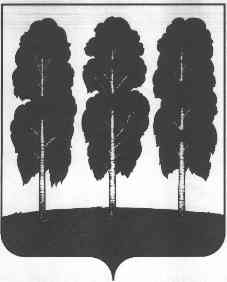 АДМИНИСТРАЦИЯ БЕРЕЗОВСКОГО РАЙОНАХАНТЫ-МАНСИЙСКОГО АВТОНОМНОГО ОКРУГА - ЮГРЫПОСТАНОВЛЕНИЕот  04.02.2021	 № 117пгт. БерезовоО внесении изменений в постановление администрации Березовского района от 23 декабря 2015 года № 1439 «Об утверждении административного регламента предоставления муниципальной услуги «Предоставление архивных справок, архивных выписок, копий архивных документов»В целях приведения нормативного правового акта администрации Березовского района в соответствии с действующим законодательством: 1. Внести в постановление администрации Березовского района от 23 декабря 2015 года № 1439 «Об утверждении административного регламента предоставления муниципальной услуги «Предоставление архивных справок, архивных выписок, копий архивных документов» следующие изменения:1.1. Преамбулу постановления изложить в следующей редакции: «В соответствии с Федеральным законом от 27 июля 2010 года № 210-ФЗ «Об организации предоставления государственных и муниципальных услуг», приказом Федерального архивного агентства от 02 марта 2020 года № 24 «Об утверждении Правил организации хранения, комплектования, учета и использования документов Архивного фонда Российской Федерации и других архивных документов в государственных и муниципальных архивах, музеях и библиотеках, организациях Российской академии наук», постановлениями администрации Березовского района от 05 августа 2014 года № 1196 «Об утверждении Порядка разработки и утверждения административных регламентов предоставления муниципальных услуг, проведения экспертизы их проектов», от 29 декабря 2020 года № 1275 «Об утверждении Порядка подачи и рассмотрения жалоб на решения и действия (бездействие) администрации Березовского района, ее структурных подразделений, их должностных лиц, муниципальных служащих и признании утратившими силу некоторых муниципальных правовых актов:».1.2. В приложении к постановлению:1.2.1. Пункт 4 дополнить абзацем шестым следующего содержания:«Информирование заявителей о порядке предоставления муниципальной услуги в автономном учреждении Ханты-Мансийского автономного округа – Югры «Многофункциональный центр предоставления государственных и муниципальных услуг Югры» (далее – МФЦ), а также по иным вопросам, связанным с предоставлением муниципальной услуги, осуществляется МФЦ в соответствии с заключенным соглашением и регламентом работы МФЦ.»;1.2.2. абзац четвертый пункта 6 изложить в следующей редакции:«Информацию о МФЦ, заявитель может получить посредством обращения к порталу многофункциональных центров Ханты-Мансийского автономного округа - Югры (http://mfc.admhmao.ru/) (далее – портал МФЦ).»;1.2.3 в абзаце пятом пункта 31 слова «посредством официального сайта МФЦ Ханты-Мансийского автономного округа-Югры (далее-официальный сайт МФЦ)» заменить словами «посредством портала МФЦ;»;1.2.4. в абзаце девятом пункта 31 слова «официального сайта МФЦ» заменить словами «портала МФЦ.»;1.2.5. в абзаце втором подпункта 1 пункта 32.1 слова «посредством официального сайта МФЦ» заменить словами «посредством портала МФЦ:»;1.2.6. пункт 43 изложить в следующей редакции: «43. Жалоба на решения, действия (бездействие) архивного отдела, его должностных лиц, муниципальных служащих, подается для рассмотрения в архивный отдел, предоставляющий муниципальную услугу и рассматривается заведующим архивным отделом, либо лицом его замещающим.В случае если обжалуются решения и действия (бездействие) заведующего архивным отделом, предоставляющим муниципальную услугу, либо лица его замещающего, жалоба подаётся в администрацию и рассматривается главой Березовского района, либо лицом, его замещающим.Жалоба на решения, действия (бездействие) МФЦ, либо его руководителя подаётся в Департамент экономического развития Ханты-Мансийского автономного округа – Югры. Жалоба на решения, действия (бездействие) работников МФЦ подается для рассмотрения руководителю МФЦ.»;1.2.7. пункт 45 изложить в следующей редакции: «45. Перечень нормативных правовых актов, регулирующих порядок досудебного (внесудебного) обжалования решений и действий (бездействия) архивного отдела, предоставляющего муниципальную услугу, МФЦ, а также их должностных лиц, муниципальных служащих, работников:1) Федеральный закон от 27.07.2010 № 210-ФЗ «Об организации предоставления государственных и муниципальных услуг»;2) постановление Правительства Ханты-Мансийского автономного округа - Югры от 02.11.2012 № 431-п «О порядке подачи и рассмотрения жалоб на решения и действия (бездействие) исполнительных органов государственной власти Ханты-Мансийского автономного округа - Югры, предоставляющих государственные услуги, и их должностных лиц, государственных гражданских служащих Ханты-Мансийского автономного округа - Югры, автономного учреждения Ханты-Мансийского автономного округа - Югры «Многофункциональный центр предоставления государственных и муниципальных услуг Югры» и его работников»;3) постановление администрации Березовского района от 29.12.2020            № 1275 «Об утверждении Порядка подачи и рассмотрения жалоб на решения и действия (бездействие) администрации Березовского района, ее структурных подразделений, их должностных лиц, муниципальных служащих и признании утратившими силу некоторых муниципальных правовых актов».».2. Опубликовать настоящее постановление в газете «Жизнь Югры» и разместить на официальном сайте органов местного самоуправления Березовского района.3. Настоящее постановление вступает в силу после его официального опубликования.Глава района	   В.И. Фомин